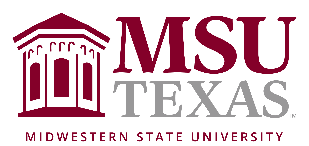 Dr. Billie Doris McAda Graduate SchoolElectronic Thesis Publication and Distribution Release FormI, (print name) ______________________, understand that my thesis, titled: will be archived electronically in Midwestern State University’s Moffett Library. It will be available to the Midwestern State University community (Faculty, Students and Staff) digitally.Additionally, I (check one)Give my permission ____________Do not give my permission__________for my thesis to be made available world-wide via the Moffett Library collection.Student Signature:	____________________________________________________________Date:			____________________________________________________________Witness: Thesis Chair/Graduate Coordinator	  _________________________________________Date:			____________________________________________________________ Received by the Dean of the McAda Graduate School:  _________________________________Date:  ________________________________________________________________________Received by Moffett Library Personnel:  _____________________________________________Date:  ________________________________________________________________________